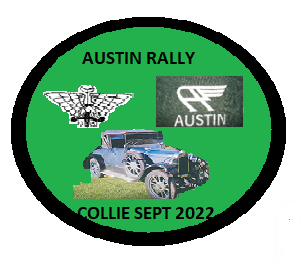 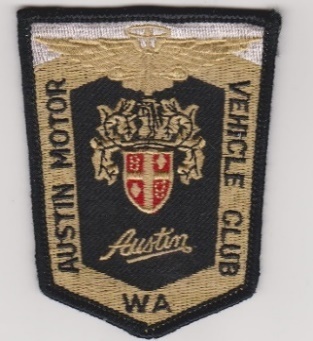  COLLIE WEEKEND RALLY2nd to 5th September 2022ENTRY FORMPlease complete the form below and email it toJeff and Alvera Gibbs:  froggyville34@bigpond.com Eric and Kerry Martin:  martin771@bigpond.comHamish and Dot Pipe: hrdp@bigpond.comName:		Address	EmailPhone(H)					MobileNumber of people   			  Passenger nameCar Club	I intend on entering the following vehicles:           Make                                 Model                                   Year                        Rego NumberDECLARATIONThe Austin Motor Vehicle Club of WA Inc, The Collie Branch of the VCC , the club’s committee, co-ordinators, agents and other associated clubs and organisations will in no way be held responsible for any loss of life, injury or damage suffered by or to any vehicle, entrant, owner, driver or passenger or to any other person/s or property through any unforeseen circumstances.	NB. By submitting this form to the Austin Motor Vehicle Club of WA or the Collie Branch of the VCC the persons named above acknowledge, agree with, and will abide by the above stated declaration.Signed ……………………………………………………………Dated ……………………………